Western Australia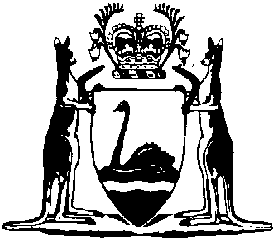 Community Titles Act 2018Community Titles Regulations 2021Western AustraliaCommunity Titles Regulations 2021ContentsPart 1 — Preliminary1.	Citation	22.	Commencement	2Notes	Compilation table	3	Uncommenced provisions table	3Community Titles Act 2018Community Titles Regulations 2021         	DO NOT REMOVE - These char styles are to suppress error messages in the page headers (excludes CharSectno)SL 2021/70Part 1 — Preliminary1.	Citation		These regulations are the Community Titles Regulations 2021.2.	Commencement		These regulations come into operation as follows —	(a)	regulations 1 and 2 — on the day on which these regulations are published in the Gazette;	(b)	the rest of the regulations — on the day on which the Community Titles Act 2018 section 187 comes into operation.[3.	Has not come into operation.][Parts 2-17 have not come into operation.][Schedules 1 and 2 have not come into operation.]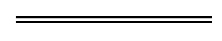 NotesThis is a compilation of the Community Titles Regulations 2021. For provisions that have come into operation see the compilation table. For provisions that have not yet come into operation see the uncommenced provisions table.Compilation tableUncommenced provisions tableTo view the text of the uncommenced provisions see Subsidiary legislation as made on the WA Legislation website.CitationPublishedCommencementCommunity Titles Regulations 2021 r. 1 and 2SL 2021/70
18 Jun 202118 Jun 2021 (see r. 2(a))CitationPublishedCommencementCommunity Titles Regulations 2021 r. 3, Pt. 2-17 and Sch. 1 and 2SL 2021/70
18 Jun 202130 Jun 2021 (see r. 2(b) and SL 2021/69 cl. 2)